    města Pelhřimova,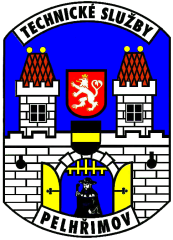                          příspěvková organizace    IČ 49056689,   DIČ  CZ 49056689           Myslotínská ulice 1740, 39301 Pelhřimov      Telefon 565/323138-9,fax.565325638, e-mail:xxxxxxxxxx                                            Mobil xxxxxxxxxx  Bačina s.r.o.U Agrostroje 92039301 PelhřimovIČ 03516512DIČ CZ 03516512Věc. Objednávka č.2019/IO/34Objednáváme u Vás dle nabídky ze dne 14.3.2019 rekonstrukci oplocení mezi tenisovými kurty v Pelhřimově. Středisko 4205.Smluvní cena ….. 56 175,33 Kč bez DPHTermín do…………..1.6.2019Kopii naší objednávky přiložte k Vaší faktuře.Faktura musí obsahovat následující text čestného prohlášení: „Vystavitel tohoto daňového dokladu čestně prohlašuje, že není v insolvenčním řízení, a že se zavazuje zde vyčíslenou DPH uhradit včas a řádně příslušnému správci daně.“ Prohlášení bude uvedeno nad závěrečnou signací dokladu nebo bude znovu podepsáno.V Pelhřimově dne 3.4.2019Zpracoval:                   …………………………..xxxxxxxxxxxxVedoucí staveb a investicSchválil:………………………………………….                       …………………………….xxxxxxxxxxxxxxxx                                                        Ing.Pavla LicehammerováVedoucí provozu                                                             ředitelka TSmPDobrý den,Souhlasím s objednávkou číslo 2018/IO/38.S pozdravem Zdeněk Bačinabačina s.r.o.